Профилактика межнациональных конфликтовЦель: формирование культуры межнационального общения, расширение представлений родителей об особенностях воспитания ребенка с опорой на его индивидуальность. Целевая аудитория: родители учащихся 3 класса.Ход беседы:Национальное сознание, национальное самосознание, культура межнационального взаимодействия – сегодня вряд ли кто-нибудь усомнится в актуальности этих понятий. Межнациональные конфликты возникают как следствие отсутствия культуры межнациональных отношений. Один из путей выхода из кризисных ситуаций в межнациональных отношениях – воспитание, ориентированное на межнациональное общение с самого раннего возраста.Проблемные ситуации.Рассмотрим несколько проблемных ситуаций, встречающихся в жизни, и попробуем найти для них наиболее оптимальное решение. 1. В классе вместе с вашим ребенком учится мальчик, родители которого отрицательно относятся к людям других национальностей. В присутствии окружающих они нередко делают замечания своему ребенку, призывая его не подражать человеку такой-то национальности, не вести себя, как человек такой-то национальности. Ваша реакция?»2. Мать делает замечание дочери за то, что та отгоняет младшего брата от стола:– Плохо себя ведешь. Братик меньше тебя, ему надо уступать.– Все уступать да уступать! – отвечает девочка. – А если он мне мешает? Он в моем рисунке чертит какие-то каляки-маляки!Поддержанный мамой мальчик продолжает портить рисунок сестры.– Ах, так! – сердится девочка. – Будешь знать, как чужие рисунки портить! Вот тебе за это!Девочка в сердцах толкает брата. Конфликт разрастается. В результате оба плачут...В чем причина конфликта детей? Справедливо ли замечание матери?3. Мальчик в классе отрицательно высказывается по отношению к людям других национальностей. Все время слышатся его слова: «Чукчи – хитрые и жадные, а цыгане – злые и вредные, они детей воруют». На вопрос учителя «Почему ты так говоришь?» мальчик отвечает: «А мне мама так сказала». Что нужно делать в такой ситуации?»4. Машенька на прогулке набрала мелких камешков, заполнив ими карманы пальто.Решила, что дома будет ими играть. Мама заметила оттопыренные карманы Машиного пальто:– Что это? Зачем в дом несешь всякий мусор? Да и кармашки порвешь. Только и убирай за тобой.– Это камешки красивые, я ими играть буду.– Выбрасывай сейчас же! – настаивает мама, и камешки летят в разные стороны. Девочка плачет, ей жалко расставаться с таким сокровищем. Как вы оцениваете данную ситуацию?Ребенок и его индивидуальность.То, каким вырастает ребенок, определяется не только домашней обстановкой, но также его собственными личностными характеристиками.А умеем ли мы различать индивидуальные особенности детей, которые, в свою очередь, определяются их темпераментом?Знаменитый английский педагог Росс Кэмпбелл, автор книги «Как любить ребенка?», выделял такие типы темперамента у детей:– «нытик»;– «спичка»;– «улитка»;– «черепаха».На рисунке изображения этих типов.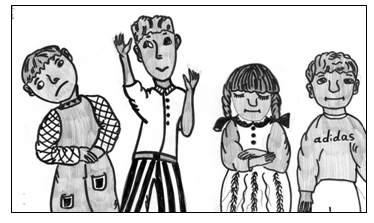 Нужно определить, на каком из рисунков изображены дети с темпераментом «спички» и «улитки», и  дети с темпераментом «черепахи» и «нытика».Задача осложняется дополнительным заданием: подобрать наиболее приемлемые для определенного темперамента методы воспитания.Вопрос родителям:– Как вы считаете, какие типы темпераментов наиболее соответствуют людям той или иной национальности?Уважающая себя семья должна уважать, принимать, ценить культуру и традиции не только своей национальности, но и других этнических групп. Знаем ли мы и умеем ли понимать культуру и традиции других народов?Родителям предлагается вспомнить и назвать как можно больше национальных праздников и традиций других народов.Мы надеемся, что в ваших семьях сохраняются традиции, воспитывается уважение к своему народу и людям других национальностей. 